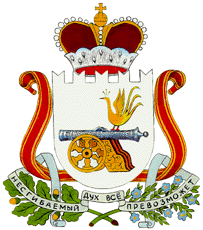 СОВЕТ ДЕПУТАТОВ ПРУДКОВСКОГО СЕЛЬСКОГО ПОСЕЛЕНИЯ ПОЧИНКОВСКОГО РАЙОНА СМОЛЕНСКОЙ ОБЛАСТИР Е Ш Е Н И Еот «23» декабря  2016  года                                                                                   № 64О продлении срока  действия тарифов на жилищные услуги для расчетов с населением, проживающим в муниципальном жилищном фонде на территории Прудковского сельского поселения Починковского района Смоленской области на первое полугодие 2017 годаРассмотрев обращение Главы муниципального образования Прудковского сельского поселения Починковского района Смоленской области об оставлении без изменения тарифов на уровне 2 полугодия 2016 года на жилищные услуги для расчетов с населением, проживающим в муниципальном жилищном фонде на территории Прудковского сельского поселения Починковского района Смоленской области Совет депутатов Прудковского сельского поселения Починковского района Смоленской областиРЕШИЛ:1. Тарифы на жилищные услуги для расчетов с населением, проживающим в муниципальном жилищном фонде на территории Прудковского сельского поселения Починковского района Смоленской области, утвержденные решением Совета депутатов Прудковского сельского поселения Починковского района Смоленской области от 30.06.2016 г.  № 35, остаются без изменений на уровне 2 полугодия 2016 года с 1 января 2017 года по 30 июня 2017 года.2. Опубликовать настоящее решение в газете « Сельская новь»Глава муниципального образованияПрудковского  сельского поселенияПочинковского  района Смоленской области                                   Н.П. Иванченко